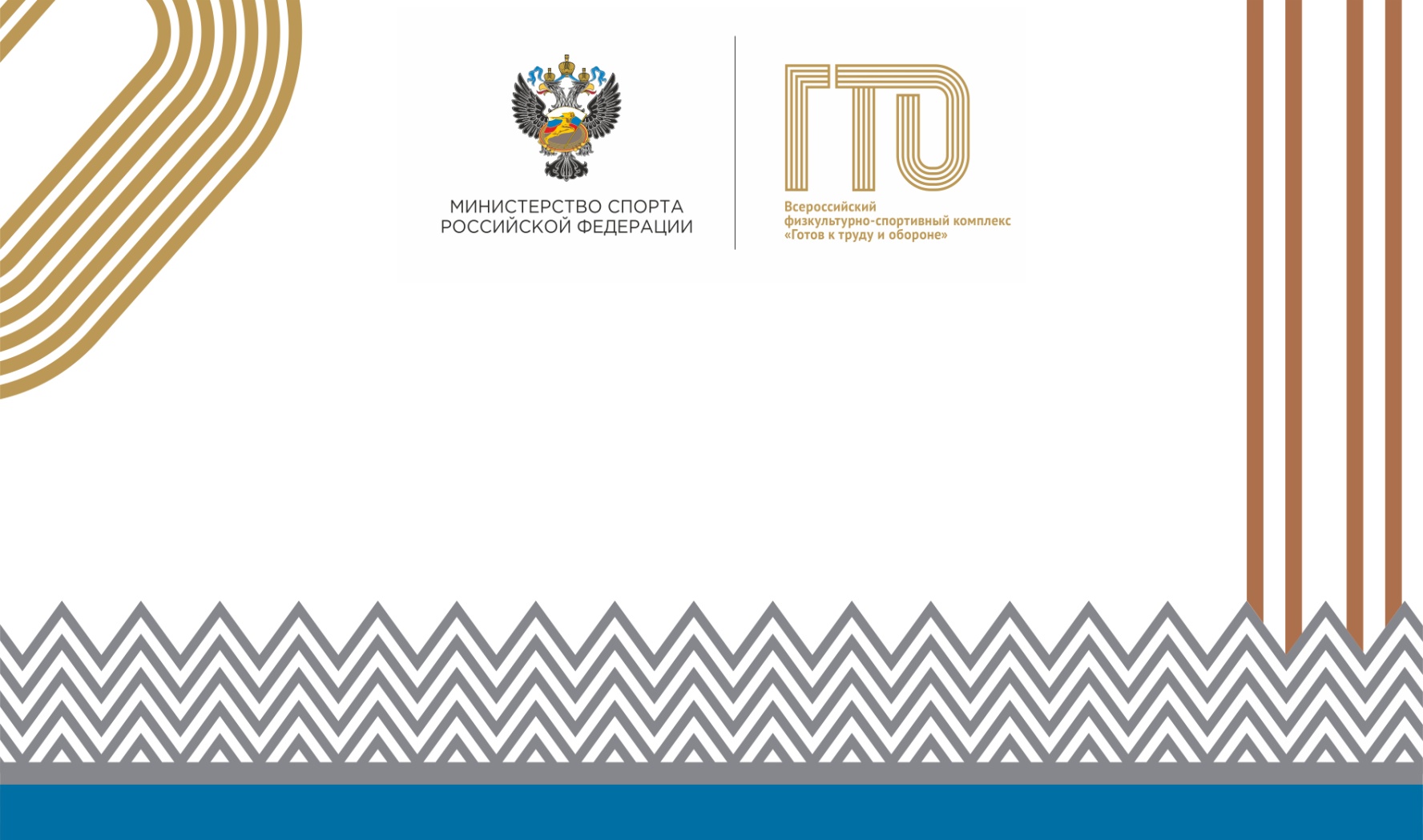                                               Свидетельство  О прохождении тестирования  норм Всероссийского физкультурно-спортивного комплекса «Готов к труду и обороне»                                              Свидетельство  О прохождении тестирования  норм Всероссийского физкультурно-спортивного комплекса «Готов к труду и обороне»Обучающийся МБОУ СОШ№1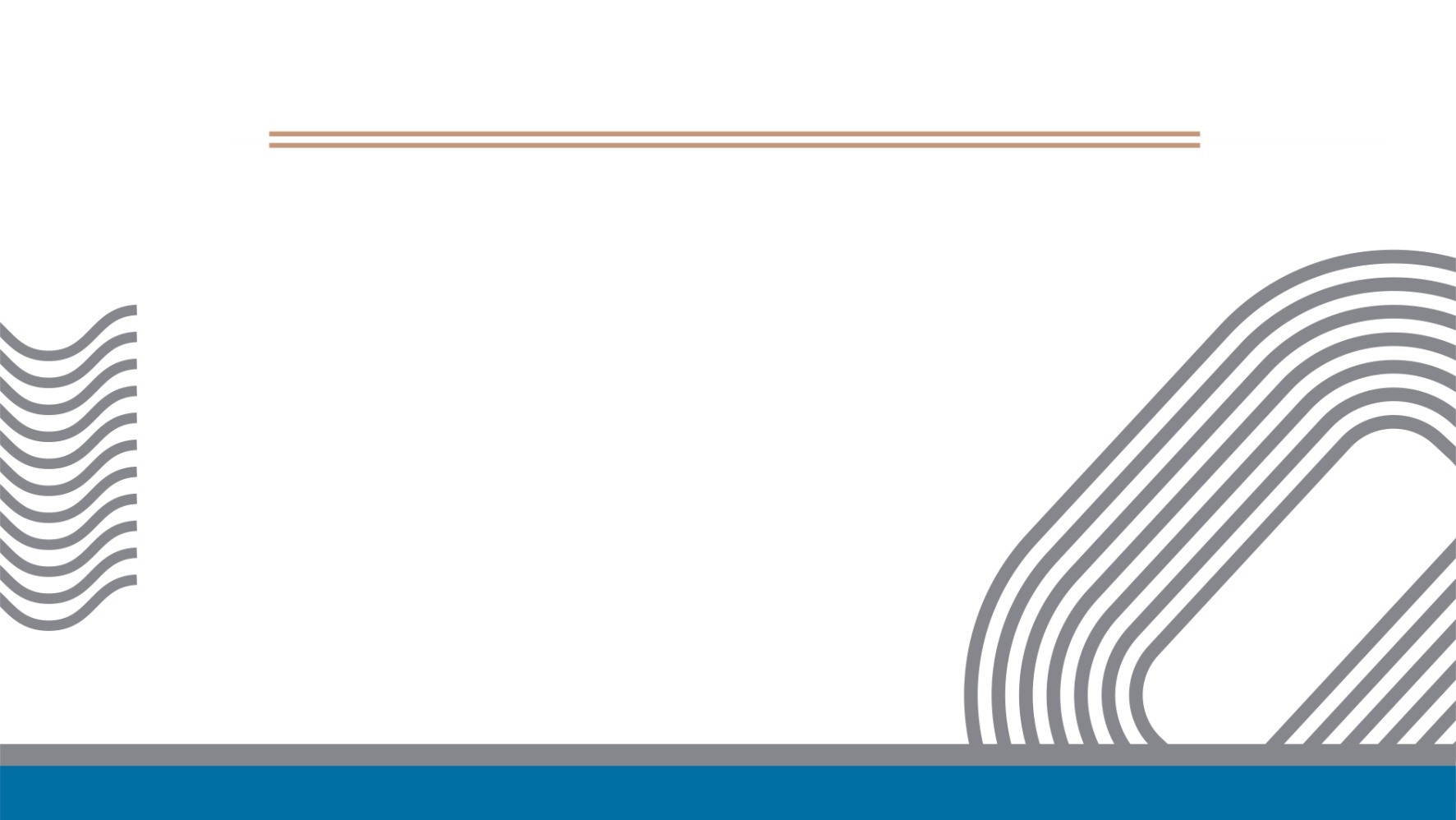 Обучающийся МБОУ СОШ№1Обучающийся МБОУ СОШ№1IV ступени 13-15 летIV ступени 13-15 летIV ступени 13-15 летДата сдачи Дата сдачи Дата сдачи Дата сдачи Дата сдачи Дата сдачи результатБронзовыйзнакБронзовыйзнакСеребряныйзнакСеребряныйзнакЗолотой знакЗолотой знак1Бег  60 м (с)Бег  60 м (с)Бег  60 м (с)обязательные10,010,09,79,78,78,72 Бег на 2 км ( мин., с)  Бег на 2 км ( мин., с)  Бег на 2 км ( мин., с) обязательные9.559.559.309.309.009.002Или на 3 км (мин,с)Или на 3 км (мин,с)Или на 3 км (мин,с)обязательныеБез учета времениБез учета времениБез учета времениБез учета времениБез учета времениБез учета времени3Подтягивание из виса на высокой перекладине (количество раз)Подтягивание из виса на высокой перекладине (количество раз)Подтягивание из виса на высокой перекладине (количество раз)обязательные446610104Наклон вперед из положения стоя с прямыми ногами на полу Наклон вперед из положения стоя с прямыми ногами на полу Наклон вперед из положения стоя с прямыми ногами на полу обязательныеКасание пола пальцами рукКасание пола пальцами рукКасание пола пальцами рукКасание пола пальцами рукДостать пол ладонямиДостать пол ладонями5Поднимание туловища из положения лежа на спине (количество раз за 1 мин)Поднимание туловища из положения лежа на спине (количество раз за 1 мин)Поднимание туловища из положения лежа на спине (количество раз за 1 мин)По выбору3030363647476Метание мяча весом  (м)Метание мяча весом  (м)Метание мяча весом  (м)По выбору3030353540407Прыжок в длину с места толчком двумя ногами (см)Прыжок в длину с места толчком двумя ногами (см)Прыжок в длину с места толчком двумя ногами (см)По выбору1501501601601751758Плавание 50  (м) (мин,с)Плавание 50  (м) (мин,с)Плавание 50  (м) (мин,с)По выборуБез учета времениБез учета времениБез учета времениБез учета времени0.500.509Стрельба из пневматической винтовки из положения сидя или стоя с опорой локтей о стол или стойку, дистанция - 10 м (очки)Стрельба из пневматической винтовки из положения сидя или стоя с опорой локтей о стол или стойку, дистанция - 10 м (очки)Стрельба из пневматической винтовки из положения сидя или стоя с опорой локтей о стол или стойку, дистанция - 10 м (очки)По выбору151520202525Количество видов испытаний (тестов), которые необходимо выполнить для получения знака отличияКоличество видов испытаний (тестов), которые необходимо выполнить для получения знака отличияКоличество видов испытаний (тестов), которые необходимо выполнить для получения знака отличия667788Подпись и печать организатора Подпись и печать организатора Подпись и печать организатора Обучающаяся МБОУ СОШ№1IV ступени 13-15 летДата сдачиДата сдачиДата сдачиДата сдачиДата сдачирезультатБронзовыйзнакБронзовыйзнакСеребряныйзнакСеребряныйзнакЗолотой знак11Бег 60 м (с)обязательныеобязательныеобязательные10,910,910,610,69,622Бег на 2 км (мин, с)обязательныеобязательныеобязательные12.1012.1011.4011.4011.0033Подтягивание из виса лежа на низкой перекладине (количество раз)обязательныеобязательныеобязательные9911111833 или сгибание и разгибание рук в упоре лежа на полу (количество раз)обязательныеобязательныеобязательные77991544Наклон вперед из положения стоя с прямыми ногами на полу обязательныеобязательныеобязательныеКасание пола пальцами рукКасание пола пальцами рукКасание пола пальцами рукКасание пола пальцами рукДостать пол ладонями55Поднимание туловища из положения лежа на спине (количество раз за 1 мин)По выборуПо выборуПо выбору252530304066Метание мяча весом  (м)По выборуПо выборуПо выбору181821212677Прыжок в длину с места толчком двумя ногами(см)По выборуПо выборуПо выбору15015015515517588Плавание  (мин, с)По выборуПо выборуПо выборуБез учета времениБез учета времениБез учета времениБез учета времени1.0599Стрельба из пневматической винтовки из положения сидя или стоя с опорой локтей о стол или стойку, дистанция -  (очки)По выборуПо выборуПо выбору1515202025Количество видов испытаний (тестов), которые необходимо выполнить для получения знака отличия66778Подпись и печать организатора 